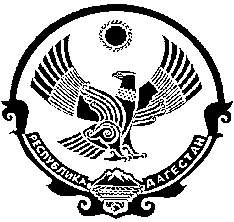 СОБРАНИЕ ДЕПУТАТОВ  МУНИЦИПАЛЬНОГО ОБРАЗОВАНИЯ «БЕЖТИНСКИЙ УЧАСТОК»368410, Республика Дагестан, Бежтинский участок, с. Бежтат.:(872 2)55-23-01, 55-23-02, ф. 55-23-05, bezhtinskiy@e-dag.ru, www. bezhta-mo.ruРЕШЕНИЕ    20.07.2018г.                                с. Бежта                                                    №05        Об уточнении бюджетных ассигнований, предусмотренных на реализации основных общеобразовательных программ дошкольного образования на 2018 год (Госстандарт), на прирост сети нового дошкольного учреждения «Детского ясли-сада №2 Надежда» выноситРЕШЕНИЕ:         1.Увеличить объем доходов муниципального района по кодам бюджетной классификации:-001 2023 0024050000151 (субвенция бюджетам муниципальных районов на выполнение передаваемых полномочий субъектов Российской Федерации (Госстандарт дошкольного образования) в сумме -2886,6        2. Соответственно, увеличить объем расходов муниципального района по функциональной классификации:Детский ясли-сад №2 Надежда  -119 (нач.) -669,6 тыс. руб.-074  0701  1910101590               -111 (з/п) -2217,0 тыс. руб.                                                        Итого: -2886,6 тыс. руб.3. Опубликовать данное решение в газете «Бежтинский Вестник» и разместить на сайте МО «Бежтинский участок».             Председатель        Собрания депутатов МО «Бежтинский участок»                                                      Ш. ИсмаиловСОБРАНИЕ ДЕПУТАТОВ  МУНИЦИПАЛЬНОГО ОБРАЗОВАНИЯ «БЕЖТИНСКИЙ УЧАСТОК»368410, Республика Дагестан, Бежтинский участок, с. Бежтат.:(872 2)55-23-01, 55-23-02, ф. 55-23-05, bezhtinskiy@e-dag.ru, www. bezhta-mo.ruРЕШЕНИЕ20.07.2018г.                                      с. Бежта                                                №04О внесении изменений в решение о бюджете МО «Бежтинский участок» от  26 декабря 2017 года №01   На основании Закона РД «О внесении изменений в Закон Республики Дагестан» «О республиканском бюджете Республики Дагестан на 2018 год и на плановый период 2019 -2020 годов, от 4 апреля 2018 г. №4 выноситРЕШЕНИЕ  I.Увеличить объем доходов муниципального района по кодам доходов бюджетной классификации:-001 2023 0024050000151 (субвенция бюджетам муниципальных районов на выполнение передаваемых полномочий субъектов Российской Федерации в сумме -3461,7 тыс. руб в том числе -3281,0 тыс. руб. (на реализацию основных общеобразовательных программ на 2018год (Госстандарт), на доведение МРОТ до 11163 рублей и на изменения учащихся и класс-комплектов на начало 2017-2018 учебный год;-180,7 тыс. руб. (на реализацию основных общеобразовательных программ дошкольного образования на 2018 год (Госстандарт), на доведение МРОТ до 11163 руб.);- 2078,467,61 руб. (субсидии бюджетам муниципальных районов)в том числе:-001 20229999050000151 (прочие субсидии бюджетам муниципальных районов для софинансирования расходных обязательств, возникших при доведении заработной платы с начислениями до МРОТ 11163 руб. с 1 мая 2018 года) в сумме 1789,3 тыс. руб.;- 001 2022  551905 0000151 (субсидия бюджетам муниципальных районов на поддержку отрасли культуры) в сумме 289,167,61 рублей.         II. Соответственно, увеличить объем расходов  по разделам бюджетной классификации:По Госстандарту общего образования 1.МКОУ «Бежтинская СОШ»                                               111-484,0 тыс. руб.                                               119- 147,0 тыс. руб.Итого: 631,0 тыс. руб.2. МКОУ «Хашархотинская СОШ»111-361,0  тыс. руб.119- 109,0 тыс. руб.Итого: 470,0 тыс. руб.3. МКОУ «Тлядальская СОШ»111-385,0 тыс. руб.119-116,5 тыс. руб.Итого: 501,5 тыс. руб.4. МКОУ «Нахадинская СОШ»111-336,0 тыс. руб.119-101,5тыс.руб.Итого: 437,5 тыс. руб.5. МКОУ «Балакуринская СОШ»111-452,0 тыс. руб.119-136,8 тыс. руб.Итого: 588,8 тыс. руб.6. МКОУ «Гунзибская ООШ»111-259,0 тыс. руб.119-78,2 тыс. руб.Итого: 337,2 тыс. руб.7. МКОУ «Гарбутлинская СОШ»                                              111-242,0 тыс. руб.                                              119-73,0 тыс. руб.                                              Итого: 315,0 тыс. руб.Всего по Госстандарту общего образования -3281,0 тыс. руб.По Госстандарту дошкольного образования1.МКДОУ «Бежтинский детский ясли-сад №1                                               111-94,0 тыс. руб.                                               119-28,4 тыс. руб.                                               Итого: 122,4 тыс. руб.2. МКДОУ «Бежтинский детский ясли-сад № 2 Надежда»                                                 111-44,8 тыс. руб.                                               119-13,5 тыс. руб.                                                                                   Итого: -58,36 тыс. руб.Всего по Госстандарту дошкольного образования -180,7 тыс. руб.По субсидиям муниципального района1.Администрация МО «Бежтинский участок»001 0104  8830020000         121-111,0 тыс. руб.                                              129-33,5 тыс. руб.                                              Итого: 144,5 тыс. руб.Сельские поселения001 1403  2610160040        521-948,4 тыс. руб.2. МКУ «Отдел финансов» МО «Бежтинский участок»992 0106  9980020000         121-13,4  тыс. руб.                                               129-4,1 тыс. руб.                                               Итого: 17,5 3. МКУ «Отдел образования» МО «Бежтинский участок»074  0709  192 1110590        111-235,0 тыс. руб.                                               119-71,0 тыс. руб.                                               Итого:306,0 тыс. руб.4. МКОУ ДОД «Детская школа искусств»074  0703  1930606590          111-60,0 тыс. руб.                                                119-18,1 тыс. руб.                                                244- 100,0 тыс. руб.                                                Итого: 178,1 тыс. руб.5. МКДОУ «Бежтинский детский ясли-сад №1»074  0701  1910101590           111-161,0 тыс. руб.                                                 119-48,6 тыс. руб.                                                 Итого:209,6 р.6. МКУ «Отдел культуры»  АМО «Бежтинский участок»058  0801  2020  200590         111-13,4 тыс. руб.                                                 119-4,1 тыс. руб.                                                 Итого: 17,5 тыс. руб.7. МКОК «МЦБС» Администрации МО «Бежтинский участок»058  0801  2020 500590           111-7,0 тыс. руб.                                                  111-2,1 тыс. руб.058  0801  20209 R 5193         244 -89,904,45р.058  0801  20209 R 5194         244-99263,16 р.                                                  Итого: - 198,267,61 руб.8. МКУ «Отдел информации Администрации МО «Бежтинский участок»058  1201  2520200190             111-45,0 тыс. руб.                                                   119- 13,6 тыс. руб.                                                   Итого: 58,6 тыс. руб.         III. МКУ «Отделу финансов» Администрации МО «Бежтинский участок» произвести соответствующие изменения в лимитах бюджетных обязательств и произвести финансирование.Опубликовать данное решение в газете «Бежтинский вестник» и разместить на сайте МО «Бежтинский участок»Председатель  Собрания депутатов МО «Бежтинский участок»                                                     Исмаилов Ш.М. 